Tematyka do pracy w dniach od 4.05 – 8.05  2020rTemat tygodnia : Jestem Polakiem, jestem Europejczykiem1 dzień – 4.05. – Miejscowość w której mieszkama – Rozbudzanie zainteresowań swoim miejscem zamieszkania. Utrwalanie swojego adresu zamieszkania i nazwiska. Uczulenie dzieci przed  podawaniem adresu obcym osobom. Słuchanie wiersza I. R. Salach „Dom”

Wiele wiosek, wiele miast
rozrzuconych w Polsce jest
takich małych, takich wielkich
bardzo pięknych miejsc.

Czy mieszkanie masz w Warszawie
czy też domem twoim wioska
wszyscy o tym dobrze wiedzą
że to właśnie nasza Polska.

Każde dziecko bardzo kocha
zamieszkania swego miejsce
domy, sklepy, parki, szkoły
i ulice te najmniejsze.

Marzę, aby kraj swój poznać
od Bałtyku aż do Tatr
a gdy zwiedzę Polskę całą
to do domu wrócę rad.Rozmowa na temat Trzebuni. Wskazanie na mapie Polski, najbliższe miasta – Myślenice, Kraków. Oglądanie zdjęć, instytucje użyteczności publicznej, rozmowa o zwyczajach Trzebuni. Można obejrzeć zdjęcia Kolędników z Trzebuni.https://www.gminapcim.pl/post/280/kolednicy-z-trzebuni-wioda-prym-w-powiecieb.- Praca plastyczna „ Trzebunia – moja wieś”- wykonanie pracy dowolną techniką która będzie przedstawiała najciekawsze miejsca Trzebuni. / może to być rysunek kredką, może farbami, a może być wycinanka i wyklejanie lub różne techniki razem/. c. Ćwiczenia ruchowe przy piosence „Taniec zygzak”https://www.youtube.com/watch?v=xm93WFJ7bNs2 dzień – 5.05. – Miasta ,miasteczkaa – Zapoznanie z legendami o Krakowie. Słuchanie legendy o Smoku wawelskim oraz o Hejnale a Wieży Mariackiej.https://www.youtube.com/watch?v=FKfB_h7HqC8https://www.youtube.com/watch?v=GN_MKWcWVroSwobodna rozmowa na temat wysłuchanych legend. /gdzie mieszkał smok;  dlaczego mieszkańcy Krakowa bali się smoka;  kogo poprosili o pomoc;  w jaki sposób Krakus zwyciężył smoka;  w jaki sposób Krakowianie odwdzięczyli się Krakusowi za uratowanie ich od smoka. b - Lepienie z modeliny Smoka Wawelskiego c – Zajęcia matematyczne – uzupełnienie Kart pracy ze strony 32 i 33.  Najpierw zrobimy z dziećmi doświadczenie aby sprawdzić ile szklanek wody mieści się w butelce litrowej, ile w półlitrowej.3 dzień – 6.05 – Jak Polska długa i szerokaBardzo proszę dla utrwalenia najważniejszych wiadomości o Polsce i Polskich miastach obejrzyjcie sobie filmik https://www.youtube.com/watch?v=JPB6tA0U214Rozwiązywanie i układanie wspólnie z rodzicami zagadek na temat naszej ojczyzny. np.1.Herbem tego miasta, jest piękna syrenkaktóra miecz i tarczę dzierży w swoich rękach.Od imienia syrenki i rybaka Warsa je nazwano,I stolicą państwa  polskiego mianowano.Przez nie rzeka Wisła przepływa,Zatem jak stolica Polski się nazywa? ( Warszawa),2.Ta szeroka rzeka płynie,po polskiej krainie.Niczym błękitny, ostry nóż, przecina Polskę wzdłuż.Pędzi od gór wysokich, przez Kraków i stolicęW niej rybak Wars ujrzał swą ulubienicę. ( Wisła)3. Zwie się Mazurek Dąbrowskiego,Choć Wybicki jest autorem.Pieśnią jest państwa polskiegoPolski trzecim jest symbolem. (hymn)4. To miejsce w którym mieszkamy, to nasza ojczyznaTo nasze państwo, każdy to przyzna.Pod biało-czerwonymi barwami się skrywa,Jak nasz piękny kraj się nazywa? (Polska)Pokolorujcie sobie Mapę Polski oraz poznajcie jej sąsiadów z Pliku POLSKA poniżej.4 dzień 7.05. Poznajemy sąsiadów Polskia – Z wizytą u naszych sąsiadów. Praca z kartą pracy ze strony 34. Próby odczytywania nazw państw które sąsiadują z Polską, poznanie  flag tych państw.b – Oglądanie filmu edukacyjnego „ Sąsiedzi Polski”https://www.youtube.com/watch?v=Fq_NmL3_EX0Rozmowa na temat obejrzanego filmu.c – Układanie z liter nazw państw sąsiadów polski . Można sobie wydrukować więcej kopii literek z PLIKU LITERY który znajduje się poniżej i wykorzystać jeszcze te litery do nauki czytania. Dziecko może sobie układać  dowolne wyrazy a następnie niech próbują układać całe zdania. 5 dzień 8.05. Jestem Europejczykiema -  Poznajemy Unię Europejską – rozmowa przy mapie. Poznanie flagi  Unijnej oraz krótkiej informacji o Unii EuropejskiejCo to jest Unia Europejska ?

Unia Europejska to nie super państwo ze stolicą w Brukseli.
Jest to polityczne i gospodarcze ugrupowanie 28  obecnie państw europejskich, które postanowiły ściśle ze sobą współpracować, budując dobrobyt i bezpieczeństwo, nie rezygnując przy tym z własnej niepodległości i odrębności narodowej. Dla osiągnięcia wspólnych celów dobrowolnie przekazały Unii – w drodze umów międzynarodowych pewne kompetencje, tak aby realizacja tych zamierzeń była możliwa. W ten sposób powstał jedyny w skali świata związek państw, który kojarzy ich interesy narodowe ze wspólnymi korzyściami gospodarczymi, politycznymi i społecznymi.

Jak wyglądają symbole unijne.??

Flaga Unii przedstawia dwanaście złotych
gwiazd tworzących krąg na ciemnoniebieskim
tle. Liczba gwiazd jest stała, nie powiększa się
wraz z przyjęciem nowych członków i nawiązuje
do symboliki Maryjnej.
Jako hymn europejski wybrano kompozycje Ludwiga van Beethovena do tekstu „Ody do radości” Fryderyka Schillera.
Symbolem unijnej waluty – euro – jest grecka litera epsilon € przecięta dwiema równoległymi liniami. A poniżej flaga Unii Europejskiej.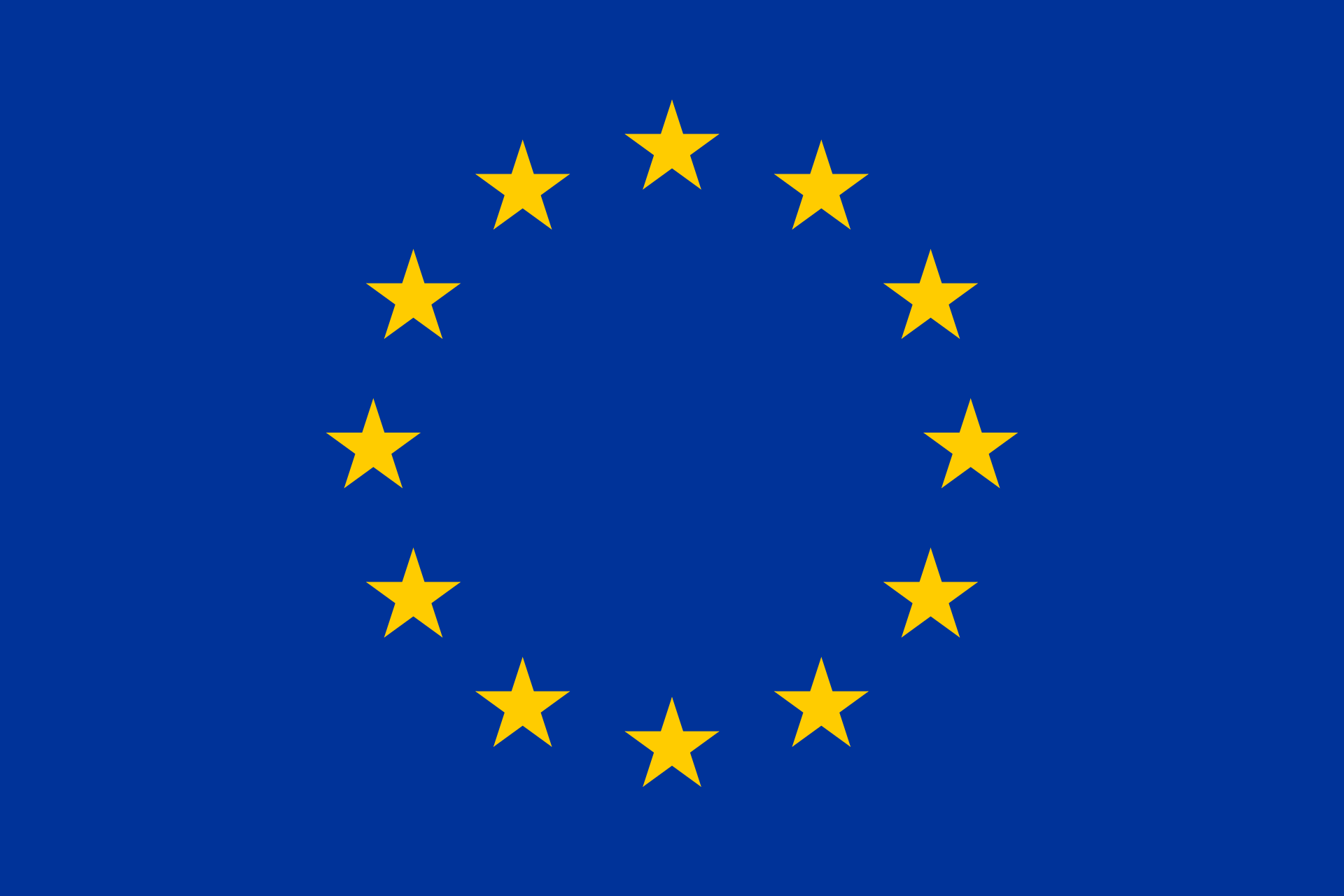 b – Uzupełnienie Karty pracy ze strony 35. c – Oglądanie filmu Po co nam Unia Europejskahttps://www.youtube.com/watch?v=MmbS2O-IVU8Bardzo proszę rodziców którzy nie przysłali mi jeszcze żadnej pracy dziecka, o przysłanie chociaż jednego zdjęcia jak dziecko pracuje lub pracy dziecka. Na adres h.oskwar@interia.pl.